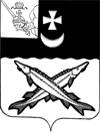    Заключениена проект  решения    Совета  сельского поселения Артюшинское о внесении изменений в решение Совета сельского поселения Артюшинское от 21.12.2018 № 38 «О бюджете  сельского  поселения  Артюшинское на 2019 год и плановый период 2020 и 2021 годов»                                                                                 от 12 декабря  2019 года Экспертиза проекта решения проведена на основании  п.11 статьи 12 Положения о контрольно-счетной комиссии района, утвержденного решением Представительного Собрания района от 27.02.2008  № 50 (с учетом внесенных изменений и дополнений).  В результате экспертизы установлено:          Проектом решения предлагается утвердить основные характеристики бюджета поселения на 2019 год:         - общий объем доходов в сумме  8381,4 тыс. руб., что меньше ранее утвержденного объема доходов на 3655,0 тыс. руб.;         - общий объем расходов в сумме 9035,0 тыс. руб., что меньше ранее утвержденного объема расходов на 3655,0 тыс. руб.;         - дефицит бюджета поселения предусмотрен  в сумме 653,6 тыс. руб.  или 28,6% от общего объема доходов без учета объема безвозмездных поступлений и поступлений налоговых доходов по дополнительным нормативам отчислений (за счет входящего остатка собственных доходов на начало года).          Приложение 1 «Источники внутреннего финансирования дефицита бюджета поселения на 2019 год и плановый период 2020 и 2021 годов» предлагается изложить в новой редакции.Предусмотрено изменение остатков  средств на счетах по учету средств  бюджета поселения, дефицит в размере 653,6 тыс. руб.Нарушений ст.92.1 и ст.96 Бюджетного кодекса РФ при установлении размера дефицита не установлено.         Приложение 2 изложить в новой редакции, уменьшив объем доходов на 3655,0  тыс. руб. за счет:1)  снижения объема безвозмездных поступлений на 3655,0 тыс. руб., из них:- увеличения дотаций на поддержку мер по обеспечению сбалансированности  бюджетов на 150,0 тыс. руб. (приказ Финансового управления района от 09.12.2019 №34);- снижения объема межбюджетных трансфертов, передаваемых бюджетам сельских поселений из бюджетов муниципальных районов на осуществление части полномочий по решению вопросов местного значения в соответствии с заключенными соглашениями, на 3805,0 тыс. руб. (приказ Финансового управления района от 09.12.2019 №33).Кроме того, произведена корректировка по собственным доходам поселения.          В приложениях 5 «Распределение бюджетных ассигнований по разделам, подразделам классификации расходов на 2019 год и плановый период 2020 и 2021 годов»,  6 «Распределение бюджетных ассигнований по разделам, подразделам, целевым статьям и видам расходов в ведомственной структуре расходов бюджета поселения на 2019 год и плановый период 2020 и 2021 годов»  предусмотрено внести изменения в расходную часть бюджета поселения, уменьшив объем расходов на сумму 3655,0 тыс. руб.  Предлагается внести изменения в следующие разделы: по разделу 01 «Общегосударственные вопросы» расходы уменьшаются на 3600,7 тыс. руб.;по разделу 03 «Национальная безопасность и правоохранительная деятельность» расходы увеличиваются на 6,4 тыс. руб.;2) по разделу 05 «Жилищно-коммунальное хозяйство» расходы уменьшаются    на 119,7 тыс. руб.;по разделу 10 «Социальная политика» расходы  увеличиваются   на 59,0 тыс. руб.          В приложение 7 «Распределение средств на реализацию муниципальной программы «Развитие территории сельского поселения Артюшинское на 2018-2020 годы» планируется внесение следующих изменений: - по основному мероприятию, направленному на обеспечение мер пожарной безопасности, увеличиваются расходы на 6,4 тыс. руб.;- по основному мероприятию, направленному на повышение уровня комплексного обустройства населенных пунктов, уменьшаются расходы на сумму 144,7 тыс. руб.;- по основному мероприятию, направленному на содержание водопроводной сети, увеличиваются расходы на 25,0 тыс. руб.;- по основному мероприятию, направленному на реализацию мероприятий по строительству объектов инженерной инфраструктуры, уменьшаются расходы на 3850,0 тыс. руб.           В приложение 9 «Межбюджетные трансферты, передаваемые бюджету Белозерского муниципального района в связи с осуществлением органами местного самоуправления Белозерского муниципального района полномочий по вопросам местного значения в соответствии с заключенными соглашениями на 2019 год» планируется внести изменения, уменьшив объем межбюджетных трансфертов на 52,8 тыс. руб. Основанием для внесения изменений является дополнительное соглашение о  передаче полномочий по исполнению бюджета поселения в части ведения бюджетного учета и составлению бюджетной отчетности.           Приложение 10  «Межбюджетные трансферты, передаваемые бюджету сельского поселения Артюшинское из бюджета муниципального района на осуществление части полномочий по решению вопросов местного значения в соответствии с заключенными соглашениями на 2019 год» предлагается изложить в новой редакции, уменьшив объем межбюджетных трансфертов на 3805,0 тыс. руб. Основанием для внесения изменений является дополнительные соглашения.Выводы:Представленный проект решения Совета сельского поселения Артюшинское  о внесении изменений и дополнений в решение Совета сельского поселения Артюшинское от 21.12.2018 № 38 «О бюджете сельского  поселения Артюшинское на 2019 год и плановый период 2020 и 2021 годов» разработан в соответствии с  бюджетным законодательством, Положением о бюджетном процессе в  сельском поселении Артюшинское  и рекомендован к принятию. Аудитор КСК района:                                                  В.М.Викулова